				            Dave Clark SPOCO 24 Mile TT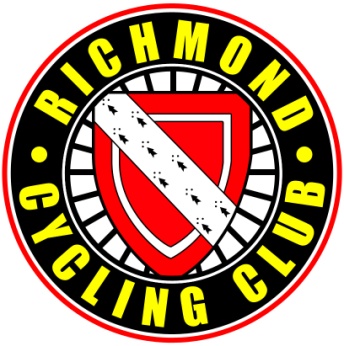     (Formerly the Swaledale Trophy)				(Promoted for and on behalf of Cycling Time Trials under their rules and regulations)					         Details and start times  				Saturday 27th May 2023, Start Time 10:00Although COVID restrictions have largely been lifted, please respect the current government guidelines when dealing with the officials and other riders.The HQ is at the Richmond School, Darlington Road, DL10 7BQ, reception area.Emergency contact on the day: 07503 007999 (Dean McQue)There is ample parking. Toilets are available in the sports building, entrance to the left of the HQ area. However, please be aware the normal changing facilities are not available.Numbers are only available at the event HQ. All riders are required to sign on to collect their number and must remember to also sign off otherwise their ride will be recorded as DNF. U18’s must complete a parental consent form.The official start is at the entrance to the Round Howe car park on the A6108 Westbound from Richmond (200m past the cemetery). You are reminded that, in accordance with the current CTT regulations, working front and rear lights must be fitted to all bikes and a helmet conforming to the recognized standards must be worn. Without any of these you will not be permitted to start.No vehicles apart from the event officials to be parked in the vicinity of the start. There is public parking very close to the start area. No warming up on the course while the event is in progress.One course warning is for traffic, especially at the junction of the Redmire Road and Whipperdale Bank. This is a fast section of road which we join from a minor road after the descent off Grinton Moor.For the Road Bike category we are using the CTT Teesside District guidance on qualification:Signing On: When signing on please tick the road bike column to indicate that you are to compete on a road bike.  The Rider:No time trial style pointy helmets (incl Kask Bambino), or helmets with built in visors are to be worn.Use of skinsuit is permitted, socks/covers limited to mid-calf length.No riding with elbows or forearms on the handlebars.  If witnessed, the competitor may be             disqualified.The Machine:The frame should be constructed in the traditional pattern, i.e. built around a main triangle.  Multi geared bikes as well as fixed wheel machines are permitted.   No time trial style or triathlon forward extension bars with or without elbow pads will be used.Wheels should be of a spoked construction with a min. of 12 spokes and max. rim depth of 65mm.Front and rear lightsv fitted and in use.Swaledale Trophy Time Trial Route – Course T243 (Anticlockwise Loop)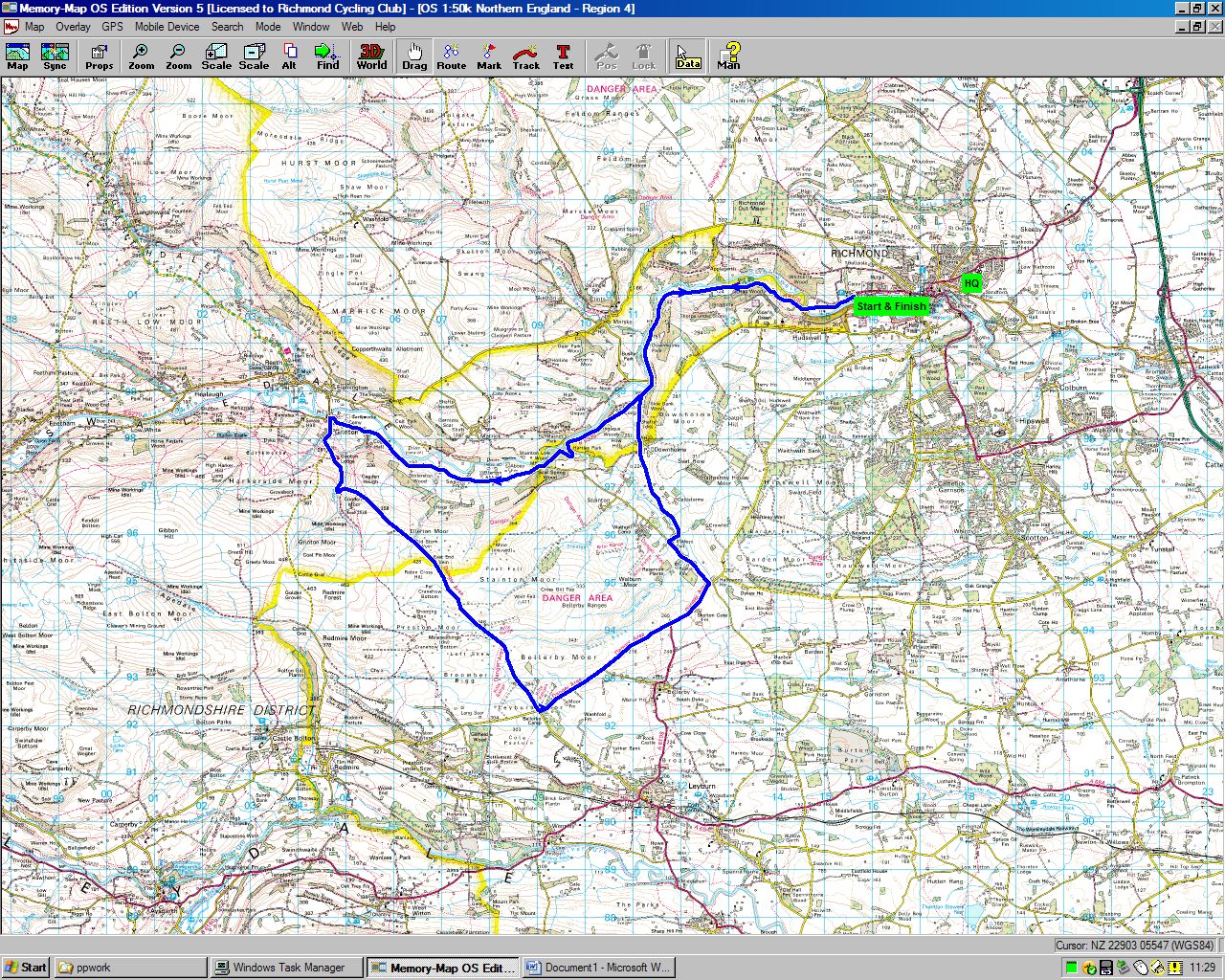 Elevation Profile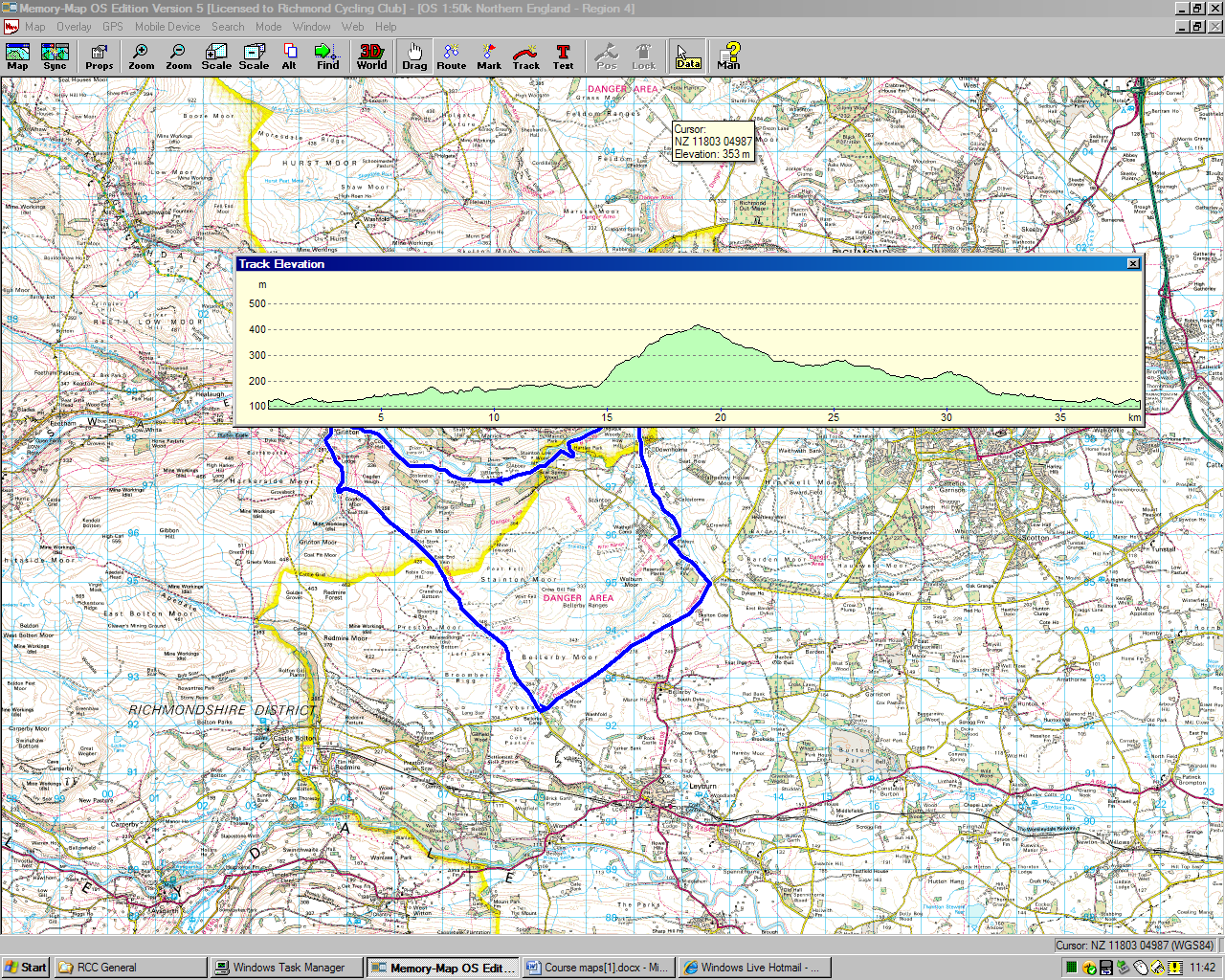 Please note, this is a challenging course and select the appropriate gearing.Prizes:	Overall:		We are pleased to announce parity of prizes across the Men, Women and Road Bike categories		Men:			1st £30 + Swaledale Trophy	2nd £20		3rd £15	Women: 		1st £30				2nd £20		3rd £15Road Bike:		1st £30				2nd £20		3rd £15n.b. Where a competitor wins more than one prize, the award will be limited to the greater of the two 1st finisher outside the first three in the above categories:Vet 50+ £15	Vet 40+ £15	Espoir £15	Junior £15	Juvenile £15	NumberStart TimeForenameSurnameClubGenderGenderCategoryAge110:01210:02310:03DeanMcQueRichmond CCVeteran60410:04MelissaMcDermidRichmond CCFemaleFemaleVeteran40510:05DeanCunninghamRichmond CCJuvenileU16610:06Stephanie StephensonRichmond CCFemaleFemaleVeteran40710:07RichardMarsayDarlington Cycling ClubVeteran50810:08AndySedgwickZurbaran RacingVeteran40910:09JohnMainCleveland Wheelers CCVeteran601010:10DaveStockerRichmond CCVeteran501110:11MarkBrownlessTeesdale CRCVeteran501210:12IanGaskinsZurbaran RacingVeteran401310:13Anthony Oliver Richmond CCSenior1410:14AndrewLunnRichmond CCJuvenileU161510:15RichardLillekerCleveland Wheelers CCSenior1610:16CharlieStephensonRichmond CCEspoirU231710:17StephenBoydTeesdale CRCVeteran501810:18Peter Gunn Cleveland Wheelers CCVeteran401910:19KieranBrownlessTeesdale CRCJuniorU182010:20Adam Pinder PM Racing UKSenior2110:21LawrieDrydenCleveland Wheelers CCJuniorU182210:22SamLengAIMS CyclingSenior2310:23StevenGoodingsProtech VeloVeteran502410:24AllanReidRichmond CCVeteran402510:25MatthewDurdyLondon Baroudeurs Cycling ClubVeteran502610:26BrianWardProtech VeloVeteran402710:27TerryParvinFerryhill WhsVeteran602810:28CliveUptonHambleton RCVeteran402910:29ChrisCallanProtech VeloVeteran403010:30Rob CarterCleveland Wheelers CCVeteran403110:31AndrewHicklinPeak Road ClubVeteran503210:32DouganCollinsZurbaran RacingVeteran503310:33HiltonArmstrongFietsen TempoVeteran603410:34DougiHallBorder City Whs CCVeteran503510:35TobyWilliamsVelotik Racing TeamSenior3610:36JamesMeadowsCleveland Wheelers CCSenior3710:37EddieDohertyArmy CyclingSenior3810:38RohanRayner-Smith Cleveland Wheelers CCSenior3910:39JohnWatkinsonRichmond CCVeteran604010:40MarcelSchubertDarlington Cycling ClubVeteran404110:41JakeStephensonRichmond CCRichmond CCEspoirU234210:42ColinAtkinsonMuckle Cycle ClubMuckle Cycle ClubVeteran504310:43JohnSampleProtech VeloProtech VeloSenior4410:44SeanDodsworthRichmond CCRichmond CCSenior4510:45HarryTanfieldRibble Weldtite Pro CyclingRibble Weldtite Pro CyclingSenior